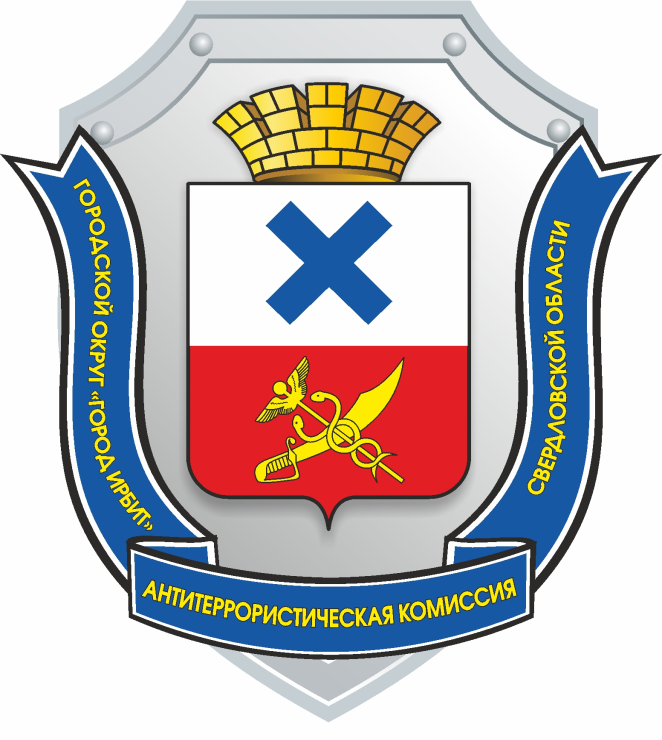 ДОКЛАДпредседателя антитеррористической комиссии Городского округа «город Ирбит» Свердловской областиТерроризм — это крайнее проявление экстремизма: взрывы, поджоги, организация аварий, вывод из строя жизнеобеспечивающих объектов, создающих опасность гибели людей, захват и уничтожение заложников.Терроризм несет в себе опасность не только крайне негативными конкретными последствиями, но и нарушением психологического баланса в обществе, порождением всеобщей тревожности и страха, ожидания угрозы, дестабилизацией общественной жизни.Потенциальными объектами террористических устремлений могут стать как граждане, так и места массового пребывания людей, объекты недвижимости, транспорта. Профилактика экстремизма и терроризма - одно из важных направлений в деятельности органов местного самоуправления Городского округа «город Ирбит» Свердловской области. По результатам мониторинга состояния политических, социально экономических и других процессов, оказывающих влияние на ситуацию в области противодействия терроризму за IV квартал 2022 г.:В общеобразовательных организациях, подведомственных Управлению образованием в IV квартале 2022 года было проведено 1500 мероприятий по следующим направлениям:- профилактика наркомании, алкоголизма;- гармонизация межнациональных отношений;- профилактика Вич – инфекций;- профилактика правонарушений / правовое просвещение и правовое информирование;- пропаганда здорового образа жизни.При организации и проведении данных мероприятий охват обучающихся составил 100%.По данным Управления культуры физической культуры и спорта Городского округа «город Ирбит» Свердловской области проведено 29 различных спортивных, культурно-массовых мероприятий с охватом 1 032 человека.Социальная обстановка:- среднедушевые денежные доходы (в месяц) составляют 21012 руб.- факты задержки выплаты заработной платы не выявлены;- просроченная задолженность по выплате заработной платы отсутствует;- факты возникновения коллективных трудовых споров отсутствуют;- коэффициент миграционной убыли (на 1000 человек среднегодового населения) по состоянию на 01.03.2022 составляет: 0,2;- уровень безработицы на 01.01.2023 составляет 2,05 %;- численность безработных 360 чел. (АППГ – 460 чел.);- уровень безработицы 2,05% (АППГ – 2,64%).По предоставленной МО МВД России «Ирбитский» информации: Поставлено на миграционный учет по месту пребывания – 981 иностранный гражданин, из них в порядке продления срока пребывания – 552. С миграционного учета по месту пребывания снято - 885 человек.При этом 973 человека представители стран с безвизовым порядком въезда. Из стран ЕАЭС (Армения, Беларусь, Казахстан, Киргизия) въехало 105 мигрантов. Лидерами по въезду на территорию региона традиционно остаются граждане Таджикистана 540 человек; на втором месте – граждане Узбекистана 145 человек; на третьем месте граждане Азербайджана - 85; граждане Казахстана - 47; граждане Киргизии 43; граждане Армении 15. Поставлено на миграционный учет граждан Украины – 51, граждан ДНР – 24, граждан ЛНР – 14.Из стран с визовым порядком въезда въехало 8 граждан, это граждане: Австрия, Гвинея, Великобритания, Германия, США, Парагвай.При этом цель пребывания как «работа» при въезде в Российскую Федерацию указали 655 иностранных граждан; 200 прибыли с частной целью; 38 - для обучения; 6– туризм, и 80 прибыли с иными целями.Зарегистрировано по месту жительства 51 иностранный гражданин, из них по виду на жительство – 43, по разрешению на временное проживание – 8.Религиозных групп и организаций деструктивной направленности, лиц прошедших обучение в зарубежных религиозных учебных организациях осуществляющих свою деятельность на территории оперативного обслуживания МО МВД России «Ирбитский» не выявлено.27.02.2023г. в актовом зале администрации Городского округа «город Ирбит» Свердловской области, в соответствии с планом работы антитеррористической комиссии Городского округа «город Ирбит» Свердловской области на 2023 год, проведено заседание антитеррористической комиссии с рассмотрением следующих вопросов:1. Выработка мер по совершенствованию правового регулирования антитеррористической деятельности на муниципальном уровне.2. Мониторинг	политических,	социально-экономических и иных процессов, оказывающих влияние на ситуацию в сфере противодействия терроризму на территории Городского округа «город Ирбит» Свердловской области по итогам последнего полугодия 2022 года и первого полугодия 2023 года.3. Об эффективности исполнения органами местного самоуправления ГО     г. Ирбит мероприятий Комплексного плана.4. О результатах реализации муниципальных планов и программ в области противодействия терроризму органами местного самоуправления.5. Вопросы совершенствования деятельности АТК в части реализации полномочий, предусмотренных статьей 5.2 Федерального закона от 6 марта 2006 года № 35-ФЗ «О противодействии терроризму».6. О выполнении требований к АТЗ объектов (территорий), а также мест массового пребывания людей, предусмотренных федеральными законами и нормативными правовыми актами Российской Федерации.7. О ходе исполнения решений региональной антитеррористической комиссии, антитеррористической комиссии Городского округа «город Ирбит» Свердловской области и реализации Комплексного плана.8. О мерах по предотвращению террористических угроз на территории Городского округа «город Ирбит» Свердловской области, в том числе в период подготовки и проведения массовых общественно- политических, культурных и иных мероприятий.9. О соответствии требованиям Федерального закона от 19.06.2004 № 54-ФЗ «О собраниях, митингах, демонстрациях, шествиях и пикетированиях» специально отведенного места на территории Городского округа «город Ирбит» Свердловской области находящегося по адресу: город Ирбит, ул. Кирова, 3510. О подключении транспортных средств оборудованных устройством ЭРА-ГЛОНАСС на пульт центрального управления Ирбитского ОВО-филиала ФГКУ «УВО ВНГ России по Свердловской области».  11. О результатах работы на территории Городского округа «город Ирбит» Свердловской области по категорированию и паспортизации объектов торговли согласно постановлению Правительства Российской Федерации от 19 октября   2017г. № 1273 «Об утверждении требований к антитеррористической защищенности торговых объектов (территорий) и формы паспорта безопасности торгового объекта (территории)».Докладчиками выступали: Начальник отдела уголовного розыска межмуниципального отдела МВД России «Ирбитский», начальник Ирбитского отдела вневедомственной охраны - филиала Федерального государственного казённого учреждения «Управления вневедомственной охраны войск национальной гвардии Российской Федерации по Свердловской области», начальник отдела гражданской защиты и общественной безопасности администрации Городского округа «город Ирбит» Свердловской области, начальник Управления образованием, начальник Управления культуры, физической культуры и спорта Городского округа «город Ирбит» Свердловской области.Комиссией приняты решения: Начальнику отдела гражданской защиты и общественной безопасности  администрации Городского округа «город Ирбит» Свердловской области обеспечить разработку проекта и изготовление информационных буклетов с разъяснением сущности терроризма и преследовании уголовным законодательством за участие в террористической деятельности.Начальнику Управления образованием Городского округа «город Ирбит» Свердловской области, начальнику Управления культуры, физической культуры и спорта Городского округа «город Ирбит» Свердловской области:- при проведении мероприятий с молодежью уделять особое внимание мероприятиям по вопросам предупреждения распространения идеологии терроризма, в том числе по средствам просмотра видеоматериалов, видеолекций;- в ходе адресной профилактической работы (в среде молодежи, иностранных граждан и лиц, прибывших из стран с повышенной террористической активностью) проводить индивидуальные профилактические беседы о преступной сущности терроризма, а также доводить нормы ответственности за участие и содействие террористической деятельности, к проведению бесед привлекать представителей религиозных и общественных организаций, квалифицированных психологов;- исключить факты проведения массовых мероприятий на муниципальных объектах (территориях), не соответствующих требованиям к антитеррористической защищенности утвержденными Правительством Российской Федерации.Глава Городского округа «город Ирбит» Свердловской области, председатель антитеррористической комиссии                                                                         Н.В. Юдин